                                 Bestuursvergadering TTC De Pinte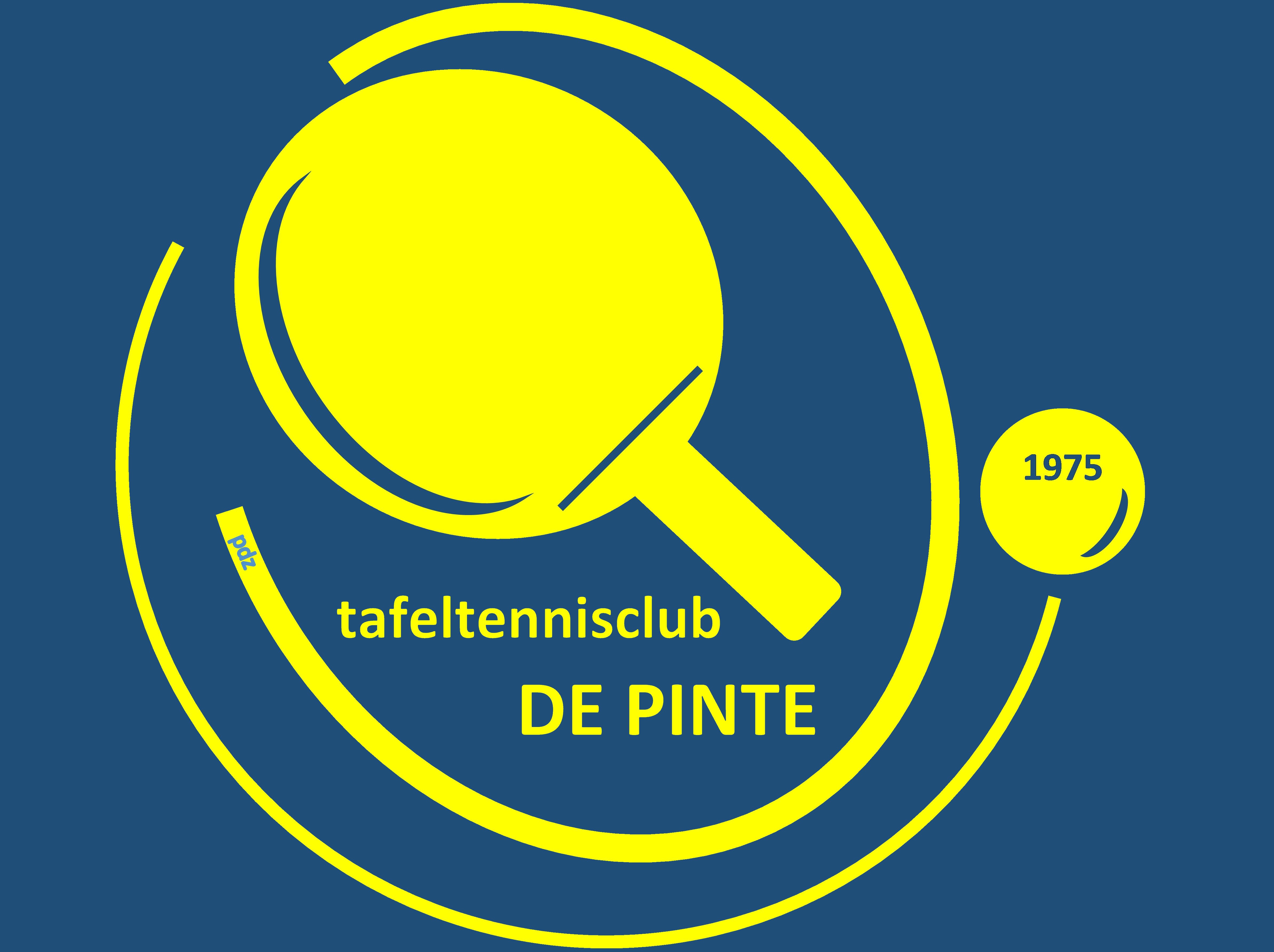 1. Te onthoudenVolgorde verkoop tafels:  We hebben geen tafel meer. Volgorde kandidaten: Jan, Steven, Tyrone.Robot met doos 50 balletjes in leen.Pingflash voor elke manche Keizertornooi + voorlopige ranking steeds meegevenOok Pingflash versturen 2de helft juli voor aankondiging/reminder feestweekend 19/9.  JanGeïnteresseerde speler die enkel op zaterdag wil komen. Hier maken we geen onderscheid hoe vaak ze willen trainen of niet. Tarieven na nieuwjaar: 70 competitie, 50 jeugd & recreanten. Sociaal tarief: 30 euro na persoonlijk gesprek over motivatie.Geen verhuur tafels voor buiten gebruik OCPCompetitieballen :  switch naar oranje ballen herbekijken eind seizoen als witte trainingsballen op zijn. Pingpong Blije school: 1u te weinig, minimaal sessie van 2u voorzien. Flyers voorzien!We nodigen mensen van Sepak Takraw uit voor ons eetfestijn, Felix stuurt datum doorRecreant-reserves krijgen één competitie-truitje (Luc, Ria, …)Benny maakt een voorstel voor documentje met vaste agenda + to-do’s + checklist zaal/verzekeringenZaterdagmatchen in combinatie met vakanties in oog houden voor kalendervergadering. Roland.We organiseren wijnproeverij begin 2021.We nodigen Jörg uit op de 1ste vergadering van het seizoen, om samen te overlopen wat er in de loop van het seizoen aangepast dient te worden. En ook op de nieuwjaarsvergadering. Actie Johan2. Overlopen verslag vorige vergaderingRobot: in Coronatijd stellen we ook onze nieuwe robot te leenOude robot: staat in OCPOok meest recente robot kan worden uitgeleend. Benny spreekt hierover af met Bob om die te kunnen ophalenPingflash: uitlenen robot kenbaar maken. JanLidmaatschappen na nieuwjaar:Kevin De Jans heeft betaald net voor stopzetting trainingen. Hij verkiest om dit te laten staan als voorschot voor seizoen 2020-2021 ipv terug te storten.Andere leden hadden nog niet betaaldAandacht voor ballenverbruik tijdens de training. Bram en Mario worden hierover aangesproken. Benny.3.  Uitlenen TT-robotsOnze 2 robots staan in OCP. We hebben toestemming van Bob Lentacker om de robots op te halen in OCP. 1 mag bij Klaas afgezet worden.Jan of Johan zullen dit doen, en contacteren Klaas.4. Fietstocht Den HaagWe weten nog niet of deze zal kunnen doorgaan. Duidelijkheid wordt verwacht tegen einde mei.5. Fietstocht Oudenaarde & clubfeestOudenaarde wordt een namiddag fietsen met 1 tussenstop op 19/9. Vergadering hierover gaat door op 20/5Praktische afspraken voor clubfeest: is nog te vroeg hiervoor.6. Aankoop nieuwe TT-tafelsJohan heeft de bestelling geplaatst bij Killypong en gevraagd om af te spreken voor levering in augustus. Killypong reageert voorlopig We vragen niet meer aan de gemeente of ze nog een oude tafel moeten hebben.7. GaragetornooiStartvergadering werkgroep is uitgesteld naar eind mei/begin juniCommunicatie over tornooi: laten verlopen via facebookgroep ‘Ge zijt van De Pinte…’ en flyers8. Bedanking vrijwilligersTer gelegenheid van clubfeest. Vorig jaar Win-for-life’s ad 3eur/stuk. Akkoord om dit opnieuw te doen.Johan start lijst en stuurt door. Iedereen vult zijn voorstellen erop aan. 9. KK’sDe bekers hebben we alKK Enkel: voorstel om dit op de 1ste of 2de dinsdag van september te houden 10. Vergaderingen PCAV gaat voorlopig niet door, kan hopelijk digitaalKalendervergadering: gaat niet door, alles zal via mail gebeuren. Wijzigingen verlopen per mail naar secretaris en interclubleider van de betrokken clubs.11. Evaluatie AVVeel volk, slechts een paar afwezigenWeinig interactie en vragenHeel vlot verlopen Stellen we de opnames ter beschikking van de leden? Neen. Johan maakt wel een gekuiste versie van de presentatie (zonder financiële gegevens) en Steven laadt die op in de beveiligde afdeling van onze website. En Jan stuurt hierrond een Pingflash12. Einde seizoen Jan maakt dit weekend de enquête op en stuurt een testversie naar het bestuur. Bedoeling is dat de leden die tegen 31/5 ingevuld hebben. Resultaten te bespreken op onze vergadering van 4/6.Roland bereidt de eindeseizoensbrief voor en stuurt ter controle naar bestuur.13. BestuursfunctiesIedereen is tevreden met zijn huidige taken, en dus wordt iedereen met handgeklap herbevestigd.Jan heeft nog eens gepolst bij Jörg, maar de interesse voor een ruimer engagement is er momenteel niet. Hij blijft wel – buiten het bestuur – onze website te verzorgenJan vraagt aandacht voor de functie van tornooiverantwoordelijke. We bespreken de optie om dit eventueel aan Klaas te vragen. Desnoods kan hij dit levend houden via een WhatsApp-groep voor de liefhebbers. Aanvullend hierbij vragen we ook aan Bram om hier mee aan de kar te trekken. Jan checkt bij Klaas.Jan bevraagt in de enquete wie interesse heeft om op de hoogte gehouden te worden van tornooien.14. TransferMichiel Vercruysse: alle contact verloopt via Philippe. Roland stelt voor om hem ook de enquete te bezorgen, samen met zijn aansluitingsformulier. Jan contacteert Philippe hiervoor.15. Aantal ploegen + samenstellingMoeten binnen zijn tegen 26/6Hendrik heeft al een aanzet gegeven tot ploegsamenstelling. Er ontbreken echter nog een paar spelers op, o.a. ook jeugd. We verkiezen om te wachten op de resultaten van de enquete om dit op onze volgende vergadering te behandelen.15. VariaDavid belooft om op de volgende vergadering een cake te voorzien!Datum07/05/2020PlaatsZoomAanwezigBenny, Roland, Jan, Rudy, Steven, Johan, Bart, David en FelixVerontschuldigdNotulistFelix